Provoz školní družiny ve školním roce 2020 / 2021Provoz školní družiny ve školním roce 2020/ 2021 bude zahájen od 2. září 2020.Ranní družina od 7.00 – 7.45. hod. Dovolujeme si rodiče upozornit, že ranní docházka dětí ze ZŠ do MŠ v době od 6.00 do 7.00 hodin nebude od školního roku 2020/21 možná.  Děkujeme za pochopení.Odpolední družina od 12.00 – 16.00. hod.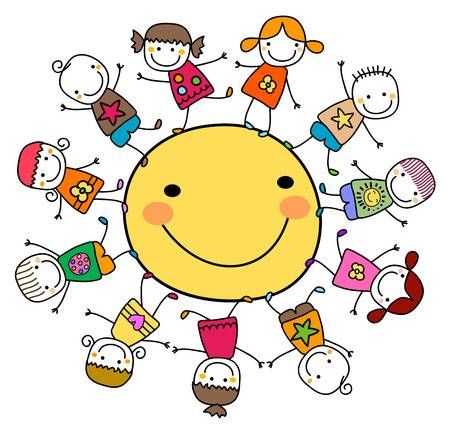 